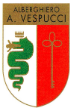 Amerigo VespucciAmerigo VespucciAmerigo VespucciAmerigo VespucciIstituto Professionale Servizi per L'Enogastronomia e l'Ospitalità AlberghieraIstituto Professionale Servizi per L'Enogastronomia e l'Ospitalità AlberghieraIstituto Professionale Servizi per L'Enogastronomia e l'Ospitalità AlberghieraIstituto Professionale Servizi per L'Enogastronomia e l'Ospitalità AlberghieraANNO SCOLASTICO 2020 /2021 CLASSE ……ANNO SCOLASTICO 2020 /2021 CLASSE ……ANNO SCOLASTICO 2020 /2021 CLASSE ……ANNO SCOLASTICO 2020 /2021 CLASSE ……EDUCAZIONE CIVICAcompilazione a cura del coordinatore di ed. civica della classe (DTA/diritto)TITOLO MODULO: ………………………………………………………………………………………………………………………………………….DOCENTI COINVOLTI : nome (materia di insegnamento), nome (materia di insegnamento), nome (materia di insegnamento), …. TOTALE ORE: ……EDUCAZIONE CIVICAcompilazione a cura del coordinatore di ed. civica della classe (DTA/diritto)TITOLO MODULO: ………………………………………………………………………………………………………………………………………….DOCENTI COINVOLTI : nome (materia di insegnamento), nome (materia di insegnamento), nome (materia di insegnamento), …. TOTALE ORE: ……EDUCAZIONE CIVICAcompilazione a cura del coordinatore di ed. civica della classe (DTA/diritto)TITOLO MODULO: ………………………………………………………………………………………………………………………………………….DOCENTI COINVOLTI : nome (materia di insegnamento), nome (materia di insegnamento), nome (materia di insegnamento), …. TOTALE ORE: ……EDUCAZIONE CIVICAcompilazione a cura del coordinatore di ed. civica della classe (DTA/diritto)TITOLO MODULO: ………………………………………………………………………………………………………………………………………….DOCENTI COINVOLTI : nome (materia di insegnamento), nome (materia di insegnamento), nome (materia di insegnamento), …. TOTALE ORE: ……EDUCAZIONE CIVICAcompilazione a cura del coordinatore di ed. civica della classe (DTA/diritto)TITOLO MODULO: ………………………………………………………………………………………………………………………………………….DOCENTI COINVOLTI : nome (materia di insegnamento), nome (materia di insegnamento), nome (materia di insegnamento), …. TOTALE ORE: ……Primo quadrimestrePrimo quadrimestrePrimo quadrimestrePrimo quadrimestrePrimo quadrimestreDataN. oreDocenteMetodologiaArgomento della lezioneAmerigo VespucciAmerigo VespucciAmerigo VespucciAmerigo VespucciAmerigo VespucciIstituto Professionale Servizi per L'Enogastronomia e l'Ospitalità AlberghieraIstituto Professionale Servizi per L'Enogastronomia e l'Ospitalità AlberghieraIstituto Professionale Servizi per L'Enogastronomia e l'Ospitalità AlberghieraIstituto Professionale Servizi per L'Enogastronomia e l'Ospitalità AlberghieraIstituto Professionale Servizi per L'Enogastronomia e l'Ospitalità AlberghieraANNO SCOLASTICO 2020 /2021 CLASSE ……ANNO SCOLASTICO 2020 /2021 CLASSE ……ANNO SCOLASTICO 2020 /2021 CLASSE ……ANNO SCOLASTICO 2020 /2021 CLASSE ……ANNO SCOLASTICO 2020 /2021 CLASSE ……EDUCAZIONE CIVICAcompilazione a cura del coordinatore di ed. civica della classe (DTA/diritto)TITOLO MODULO: …………………………………………………………………………………………………………………………………………DOCENTI COINVOLTI : nome (materia di insegnamento), nome (materia di insegnamento), nome (materia di insegnamento), …. TOTALE ORE: ……EDUCAZIONE CIVICAcompilazione a cura del coordinatore di ed. civica della classe (DTA/diritto)TITOLO MODULO: …………………………………………………………………………………………………………………………………………DOCENTI COINVOLTI : nome (materia di insegnamento), nome (materia di insegnamento), nome (materia di insegnamento), …. TOTALE ORE: ……EDUCAZIONE CIVICAcompilazione a cura del coordinatore di ed. civica della classe (DTA/diritto)TITOLO MODULO: …………………………………………………………………………………………………………………………………………DOCENTI COINVOLTI : nome (materia di insegnamento), nome (materia di insegnamento), nome (materia di insegnamento), …. TOTALE ORE: ……EDUCAZIONE CIVICAcompilazione a cura del coordinatore di ed. civica della classe (DTA/diritto)TITOLO MODULO: …………………………………………………………………………………………………………………………………………DOCENTI COINVOLTI : nome (materia di insegnamento), nome (materia di insegnamento), nome (materia di insegnamento), …. TOTALE ORE: ……EDUCAZIONE CIVICAcompilazione a cura del coordinatore di ed. civica della classe (DTA/diritto)TITOLO MODULO: …………………………………………………………………………………………………………………………………………DOCENTI COINVOLTI : nome (materia di insegnamento), nome (materia di insegnamento), nome (materia di insegnamento), …. TOTALE ORE: ……EDUCAZIONE CIVICAcompilazione a cura del coordinatore di ed. civica della classe (DTA/diritto)TITOLO MODULO: …………………………………………………………………………………………………………………………………………DOCENTI COINVOLTI : nome (materia di insegnamento), nome (materia di insegnamento), nome (materia di insegnamento), …. TOTALE ORE: ……Secondo  quadrimestreSecondo  quadrimestreSecondo  quadrimestreSecondo  quadrimestreSecondo  quadrimestreSecondo  quadrimestreDataDataN. oreDocenteMetodologiaArgomento della lezione